Colegio Providencia					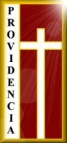 Del sagrado corazón						Temuco                                                 HORARIO DE CLASES ONLINECURSOPROFESORA JEFECURSOPROFESORA JEFE3° BASICO B3° BASICO B3° BASICO BCURSOPROFESORA JEFECURSOPROFESORA JEFESra: Patricia Gajardo Sra: Patricia Gajardo Sra: Patricia Gajardo LUNESMARTESMIERCOLESJUEVESVIERNES10:00-10:45E.FISICACada 15 dias10:00-10:4511:00-11:45LENGUAJE11:00-11:45MATEMATICA11:00-11:45LENGUAJE11:00-11:45MATEMATICA12:00-12:45INGLES14:00-14:45C.NATURALES14:00-14:45HISTORIA15:00-15:45ORIENTACIONCada 15 días